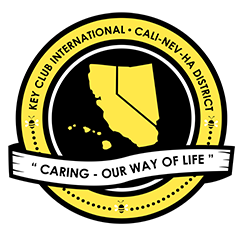 SUBMISSION OVERVIEWSUBMISSION DEADLINEContact your Division Lt. GovernorE-MAIL SUBMISSIONS TO:d##.cnhkc.ltg@gmail.comSubject:   Most Improved Club ContestBody Text:  State your full name (First, Last),     Region (R##), Division (D##), Club full name and club number (H#####)CC:  Copy yourself and advisor## shall be determined by your division numberThe Most Improved Club contest is a District contest judged on the Division level. Eligible applicants must complete the application, as explained in the guidelines, and submit it to their respective Division Lieutenant Governors for judging at the Division level. One contest winner will be selected from each Division. At District Convention 2020, each Most Improved Club winner will be announced.Read the Most Improved Club contest guidelines.Complete and compile an E-Portfolio. The E-Portfolio must include the “Most Improved Club Contest Entry Form,” entry essay, and supplementary material.E-Portfolios must be submitted to your Division Lieutenant Governor. Please contact your LTG for more information on the submission deadline.MOST IMPROVED CLUB GUIDELINESRULES GOVERNING THE CNH KEY CLUB MOST IMPROVED CLUB AWARDThe Most Improved Club Award shall provide recognition Key Clubs that have demonstrated the greatest improvement during the district administrative year.  The CNH Key Club Most Improved Club contest will be conducted according to the following rules:Key Clubs that were awarded in the following areas at the previous District Convention are NOT eligible for this competition: Distinguished Club, Most Improved Club, Single Service, or Year-In-Review.E-SIGNATURES: This application requires electronic signatures (e-signatures) by the applicant and the faculty or Kiwanis advisor.  E-Signatures for this application are defined as names and contact information provided into the form. E-Signatures represent the fact that the individuals listed have approved the application and supporting documentation. These individuals may be contacted for further verification. Please do not use digital signatures (Please refer to the FAQs section for more information). E-PORTFOLIO: Sending an E-Portfolio will be the final part of your submission.  An E-Portfolio for this application is defined as one collective portfolio presenting the best pieces of documentation.  This E-Portfolio should be a single PDF that includes all merged information. You can create an E-Portfolio using applications such as Google Slides, Adobe, Photoshop and more.SMALL FILE SIZES: Application submissions should have a small file size. The following are tips to adhering to this rule:Include only the best samples of documentation		Compress all photos and files before use		Compress the final fileThe decisions of the judges are final. No changes or re-judging will take places after the judges and the Member Recognition Chair have certified the results.An appropriate contest application report requires the submission of the necessary supporting documentation. The report may showcase the applicant’s activitiesand accomplishments spanning the single, district administrative year of Key Club membership.The entire submission needs to be given in one E-Portfolio.File may not exceed 10MB.Save as a PDF. Label the file Most Improved Club_ClubNameSubmit the E-Portfolio electronically to your Division Lieutenant GovernorCompress final fileDUES-PAID: In order to be eligible to apply for this contest, your club must be a dues-paid by December 1st.1. Under Submission Deadline, what does “CC yourself” mean?When composing the email, on the right side of the “To” box, there will BCC and CC; push the CC and type in your email, that way you will send a carbon copy to yourself.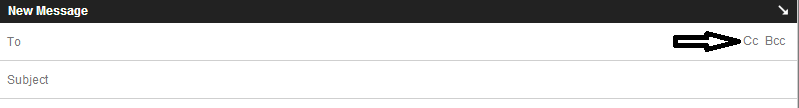 2. How do I do an E-signature?In order to put someone’s name down as an E-signature, you must ask their permission first and they will verify everything. Once they have approved your usage of their E-signature, then you may type their name in the line provided. Permission may be given through email, call, text, etc. 3. Who can apply for this award?Any club is eligible to apply for this award who did not win Distinguished Club, Most Improved Club, Single Service, or Year-In-Review in DCON 2019. As a Key Clubber, you are a member, no matter what elected or appointed position you hold. If you do hold an elected or appointed position, such as president, you may not sign off on your own sheet.4. How do I compress my PDF files/pictures?To compress photos, you can find various websites online. One recommended web site is http://jpeg-optimizer.com/. This will easily compress your photos to make the overall file size easier. Keep in mind that a “JPEG” photo is already small enough and would not need any compression. To compress a PDF file, you can use this website: http://smallpdf.com/.5. How would I go about creating my E-portfolio?Create your E-portfolio pages on “Microsoft Word”, “Google Slides”, “Photoshop” or “Microsoft Publisher” Once your E-portfolio is all complete on a Word DOC., use a PDF file converter online to transform your Word Doc E-Portfolio to a PDF E-Portfolio. You can use this website to do so: http://www.freepdfconvert.com/. There is a video on the CNH Key Club YouTube channel that reviews and thoroughly explains how to complete an E-Portfolio.6. Why is there no set due date?This is a division-judged contest, so your Division Lieutenant Governor is responsible for coordinating and announcing respective due dates. Different divisions may have different deadlines, so please contact your LTG for more information as soon as possible. 7. Why do I email a District contest to my Lt. Governor?This contest is judged at the Divisional level by your Lt. Governor, and then one finalist from each division is submitted to advance to District.8. What if I would like to revise my contest submission, but have already submitted the file?Remember to look over your submission very carefully before E-Mailing it out to the archive. No revisions may be made after it has been submitted. Please remember and consider, that following the Most Improved Club Contest guidelines, once the decision of the judges and MR Chair has been made final, absolutely NO changes, alterations, or re-judging can be made. ENTRY FORM										DIVISION JUDGED  PLEASE TYPE OR PRINT INFORMATION ON THIS FORM AND PROVIDE WITH THE SUBMISSION.CLUB INFORMATION	Key Club:    		                                                                    District:    California-Nevada-Hawaii      Division: :	Region: 	_ Club #:	 	NOMINATOR’S CONTACT INFORMATIONKey Club President	_________Key Club Secretary		Key Club Member Contact Name:  			     Contact E-mail:	Contact Phone #:    		 ADMINISTRATIVE INFORMATIONCHECKLIST*over past district administrative yearCERTIFICATION OF ORIGINALITYThis certifies that we, the undersigned, verify the completion of the aforementioned requirements by the individual named on this application. All appropriate criterions have been identified on this form.Identified requirements must be met in order to be eligible for this recognition. It is also understood that the decisions of the judges are final and no changes, alteration or re-judging will take place after the judges and the Member Recognition Chair have certified the results. NOTE: All names, initials and contact information are ONLY required if used as verification. REMEMBER: There must be at least 2 out of 4 people verifying task completion. Signatures from the school representative and the Kiwanis club representative may not be by the same person.*You may only include those who are verifying completion of the checklist items.*COMMUNITY SERVICE PROJECTS *ADDITIONAL ROWS (UP TO 40) MAY BE ADDED USING THE TAB KEYFUNDRAISINGIMPROVEMENT PROGRAM (Action Plan)INITIALSITEMS AND REQUIREMENTSClub StandardsClub StandardsDues: Paid dues by December 1Elections: Held club elections in February as outlined in the Key Club guidebookAnnual Achievement Score: Increased Annual Achievement Score by at least 20 points and 30%Increased Membership: Increased membership by at least 50%AttendanceAttendanceClub Meetings: Hosted at least twenty (20) club meetings over the past yearBoard Meetings: Hosted at least one executive board meeting per month over the past yearDivision Council Meetings: Sent at least one club representative to every Division Council Meeting the past yearKiwanis Participation: Participated in at least five Kiwanis-hosted projects during the yearDistrict Convention: Increased % of members attending District Convention by at least 50%Training Conference: Sent at least 50% of club officers and 10% of club membership to the Officer Training Conference or the Region Training ConferenceINITIALSPOSITIONE-SIGNATUREE-MAILPHONE W/ AREA CODEFaculty AdvisorKiwanis AdvisorKey Club Lt. GovernorKiwanis Lt. GovernorProject/EventDate#of MembersTotal Hrs.1.2.3.4.5.6.7.8.9.10.Project/EventDate#of MembersNet Profits1.2.3.4.5.6.7.8.9.10.GoalActionResult1.2.3.4.5.6.7.8.9.10.